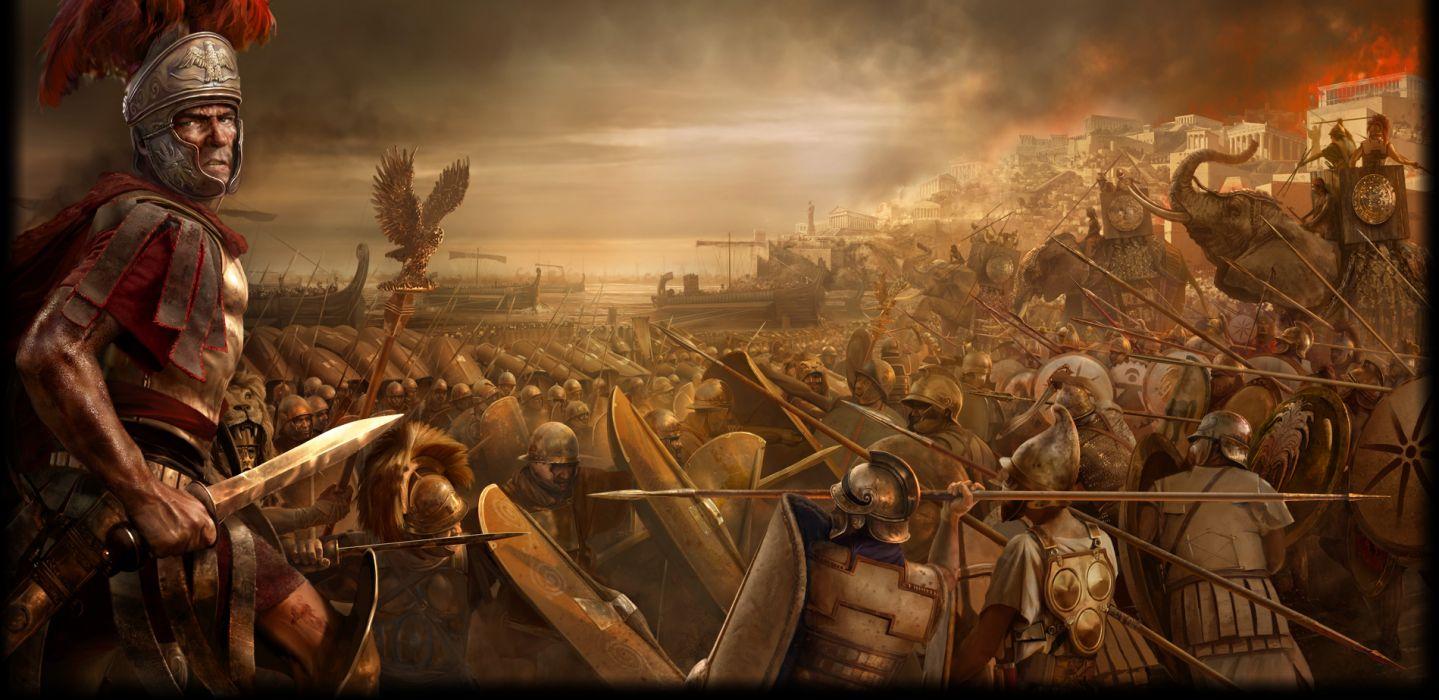 The Shire of Dragoun’s Weal invites you to join us as the Order of the Chivalry gives a weekend of fighting classes: single and melee combat. Contact the Gleann Abhann Earl Marshal Sir Carson Wynne for details. earlmarshal@gleannabhann.net  A live-weapons’ tournament in honor of her Majesty, Sultan Jacquette.Hammar and Wulf households will be providing a fundraiser lunch to benefit Their Majesties’ “Shepherd’s Table”.Please contact by text message or email.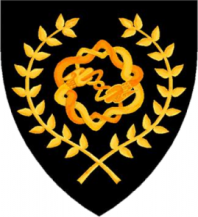 Autocrat: AEoelbeorht of Harduic  seneschal@dragounsweal.gleannabhann.net   601-467-3318Feastcrat: Baroness Gentile D’Orleans  gendorleans@gmail.com	601-323-0599
Reservations: Mistress Isabella D’Arques  Izibella@bellsouth.net  	601-382-0577Directions:  Address in Google Maps works, or easiest route to Hwy 586 west of Columbia, MS. Once on Hwy 586 continue to follow SCA signs to Camp Silver Creek.  Site opens at 5pm Friday and closes at 11am Sunday.  Discreetly wet:  No original containers, remove empties from site. Pets leashed.  Registration Schedule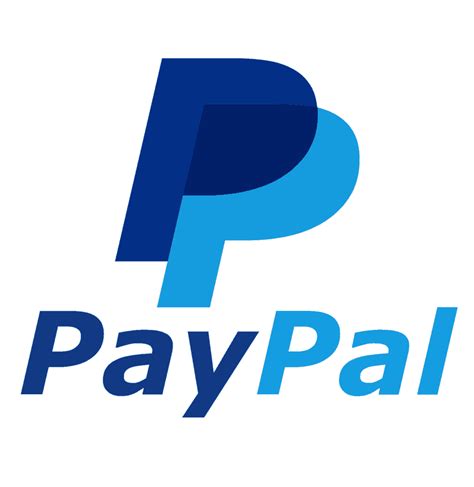 Registration ScheduleRegistration ScheduleRegistration ScheduleRegistration ScheduleEntryCabinTentingFeastAdult Member Registration$15$10$510Adult Registration$20$10$510Child Registration   (17- under)FREE$10FREE$5 (under 12 Free)Note: Day Trip is Entry only; otherwise add categories that meet your registration needs. Family Max is 3 adult prices w/proof of membership, but does not include bed or feast. Minors must be accompanied by a parent/legal guardian/designated adult with signed waivers.Note: Day Trip is Entry only; otherwise add categories that meet your registration needs. Family Max is 3 adult prices w/proof of membership, but does not include bed or feast. Minors must be accompanied by a parent/legal guardian/designated adult with signed waivers.Note: Day Trip is Entry only; otherwise add categories that meet your registration needs. Family Max is 3 adult prices w/proof of membership, but does not include bed or feast. Minors must be accompanied by a parent/legal guardian/designated adult with signed waivers.Note: Day Trip is Entry only; otherwise add categories that meet your registration needs. Family Max is 3 adult prices w/proof of membership, but does not include bed or feast. Minors must be accompanied by a parent/legal guardian/designated adult with signed waivers.Note: Day Trip is Entry only; otherwise add categories that meet your registration needs. Family Max is 3 adult prices w/proof of membership, but does not include bed or feast. Minors must be accompanied by a parent/legal guardian/designated adult with signed waivers.